О внесении изменений в приказ управления здравоохранения Липецкой области от 26 декабря 2014 года № 1604 «Об утверждении перечня государственных услуг (работ), оказываемых (выполняемых) подведомственными управлению здравоохранения Липецкой областиобластными государственными учреждениямив качестве основных видовдеятельности»В соответствии с постановлением администрации Липецкой области от 3 сентября 2010 года № 300 «О порядке формирования государственного задания в отношении областных государственных учреждений и финансового обеспечения выполнения государственного задания»ПРИКАЗЫВАЮ:1. Внести в приказ управления здравоохранения Липецкой области от 26 декабря 2014 года № 1604 «Об утверждении перечня государственных услуг (работ), оказываемых (выполняемых) подведомственными управлению здравоохранения Липецкой области областными государственными учреждениями в качестве основных видов деятельности» следующие изменения:в приложении к приказу:1) в графе «Наименование государственных учреждений, оказывающих государственную услугу (выполняющих работу)» пункта 26 слова                              «, ГУЗ «Усманская межрайонная больница» исключить;2) в графе «Наименование государственных учреждений, оказывающих государственную услугу (выполняющих работу)» пункта 47 слова                               «, «ГУЗ «Липецкий городской родильный дом» исключить;3) графу «Наименование государственных учреждений, оказывающих государственную услугу (выполняющих работу)» пункта 48 дополнить словами      «, «ГУЗ «Елецкая городская детская больница».2. Начальнику финансово-экономического отдела Зайцевой О.Н. обеспечить опубликование настоящего приказа в «Липецкой газете».3. Начальнику отдела информатизации здравоохранения Карнозе В.В. обеспечить размещение настоящего приказа на официальном сайте управления здравоохранения Липецкой области в сети «Интернет».4. Контроль за исполнением настоящего приказа возложить на заместителя начальника управления здравоохранения Липецкой области Артемову Т.В.Начальник управления здравоохранения Липецкой области				Л.И. ЛетниковаО.Н. Зайцева23 80 16А.А. Голиков23 80 71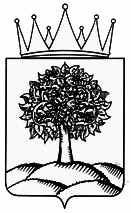  УПРАВЛЕНИЕ ЗДРАВООХРАНЕНИЯЛИПЕЦКОЙ ОБЛАСТИ________________________________________________________________________________ПРИКАЗ_______________________________________________________________________________________П Р И К А З УПРАВЛЕНИЕ ЗДРАВООХРАНЕНИЯЛИПЕЦКОЙ ОБЛАСТИ________________________________________________________________________________ПРИКАЗ_______________________________________________________________________________________П Р И К А З УПРАВЛЕНИЕ ЗДРАВООХРАНЕНИЯЛИПЕЦКОЙ ОБЛАСТИ________________________________________________________________________________ПРИКАЗ_______________________________________________________________________________________П Р И К А З УПРАВЛЕНИЕ ЗДРАВООХРАНЕНИЯЛИПЕЦКОЙ ОБЛАСТИ________________________________________________________________________________ПРИКАЗ_______________________________________________________________________________________П Р И К А Зг. Липецк               25.11.2015               25.11.2015№ 1608.